Rámcová dohoda o poskytovaní služby nepretržitého výkonu vybraných činností veterinárnej asanácieuzavretá v súlade s § 83 zákona č. 343/2015 Z. z. o verejnom obstarávaní  a o zmene a doplnení niektorých zákonov (ďalej len „ZoVO“) a podľa § 269 ods. 2 a nasl. zákona č. 513/1991 Zb. Obchodný zákonník v znení neskorších predpisov (ďalej len ako „ObZ“),  a v súlade s platným právnym poriadkom Slovenskej republiky  (ďalej len „Dohoda“)medzi zmluvnými stranami:Hlavné mesto Slovenskej republiky Bratislava, so sídlom Primaciálne nám. 1, 814 99 Bratislava, štatutárny zástupca Ing. arch. Matúš Vallo, primátor; zastúpený Ing. Tatiana Kratochvílová, prvá námestníčka primátora, na základe rozhodnutia č. 6/2021 primátora hlavného mesta Slovenskej republiky Bratislavy o podpisovaní písomností a právnych dokumentov, IČO: 00603481, DIČ: 2020372596, bankové spojenie Československá obchodná banka, a.s., IBAN: SK37 7500 0000 0000 2582 9413, SWIFT: CEKOSKBX, Kontakty: ............., telefón:............, e-mail:...................(ďalej len ako „Objednávateľ” v príslušnom gramatickom tvare)a__, so sídlom __, zastúpené __, IČO: __, DIČ: __, Bankové spojenie: __, číslo účtu: __, IBAN: __, SWIFT: __, Zapísaný v Obchodnom registri vedenom Okresným súdom .......Oddiel: Sro, vložka č. ......, Kontakty: ............., telefón:............, e-mail:...................(ďalej len ako „Dodávateľ” v príslušnom gramatickom tvare )(Objednávateľ a Dodávateľ spoločne ďalej len ako „zmluvné strany” v príslušnom gramatickom tvare)za nasledovných zmluvnými stranami dohodnutých podmienok: PREAMBULARámcová dohoda o poskytovaní služby nepretržitého výkonu vybraných činností veterinárnej asanácie sa uzatvára ako výsledok použitia postupu verejnej súťaže pre nadlimitnú zákazku podľa § 66 ods. 7 druhej vety ZoVO.Zmluvné strany berú na vedomie, že Objednávateľ podľa § 11 ods. ZoVO nesmie uzavrieť rámcovú dohodu 
s uchádzačom, ktorý má  povinnosť zapisovať sa do registra partnerov verejného sektora a nie je zapísaný  v registri partnerov verejného sektora alebo ktorých subdodávatelia, ktorí majú povinnosť zapisovať sa do registra partnerov verejného sektora a nie sú zapísaní v registri partnerov verejného sektora. ČLÁNOK IÚVODNÉ USTANOVENIANa účely tejto Dohody sa rozumie:túlavým zvieraťom spoločenské zviera (najmä pes a mačka), ktoré sa bez kontroly a dozoru jeho vlastníka alebo držitelia pohybuje po priestranstvách voľne dostupných verejnosti, a ktorého vlastník alebo držiteľ nie je známy v čase jeho pohybu po takýchto priestranstvách,ferálnou mačkou zdivená, nedomestikovaná mačka, voľne žijúca v intraviláne Objednávateľa s možnosťou vytvárania populačných skupín.Na účely poskytnutia služby spojenej so zberom uhynutých tiel zvierat a ich časti sa za zviera považuje spoločenské zviera (najmä pes a mačka) a iné obvykle voľne žijúce zviera na území Objednávateľa (napríklad holub, potkan). Zvieraťom nie je poľovná zver, zviera chované alebo držané na farmárske účely 
a chránený živočích.ČLÁNOK IIPREDMET DOHODYPredmetom Dohody je úprava vzájomných práv a povinností zmluvných strán pri poskytovaní služieb veterinárnej asanácie na území Objednávateľa v rozsahu a za podmienok stanovených v tejto Dohode
a v Prílohe č. 2 - Opis predmetu zákazky, ktorá tvorí neoddeliteľnú súčasť tejto Dohody.Dodávateľ sa zaväzuje poskytovať riadne a včas Objednávateľovi služby veterinárnej asanácie, ktoré zahŕňajú služby spojené:so zberom, prepravou a odstránením tiel uhynutých zvierat alebo ich častí,s odchytom túlavých zvierat a umiestnením odchytených túlavých zvierat v karanténnej stanici,s odchytom ferálnych mačiek, ich kastráciou alebo sterilizáciou na území Objednávateľa - program kontrolovanej reprodukcie ferálnych mačiek.Služba veterinárnej asanácie zahŕňa aj povinnosť spolupôsobiť pri realizácii opatrení vyhlásených príslušnými orgánmi veterinárnej správy alebo protinákazovými komisiami, pričom veterinárne opatrenia sú opatrenia nariadené príslušným orgánom veterinárnej správy v súlade s veterinárnymi právnymi predpismi, najmä so zákonom č. 39/2007 Z. z. o veterinárnej starostlivosti v znení neskorších predpisov(ďalej len „zákon o veterinárnej starostlivosti"). Výzvu na spolupôsobenie pri realizácii podľa predchádzajúcej vety písomne predloží Objednávateľ.Zber uhynutých zvierat sa bude vykonávať na verejných priestranstvách na území Objednávateľa. Odchyt túlavých zvierat sa bude vykonávať na verejných priestranstvách a podľa potreby aj na pozemkoch škôl, školských zariadeniach a iných zariadeniach pre deti a mládež, zdravotníckych zariadeniach poskytujúcich sociálne služby a pod.Odchyt ferálnych mačiek sa bude vykonávať na verejných priestranstvách na území Objednávateľa a podľa potreby aj v spoločných priestoroch obytných budov, školských zariadeniach pre deti a mládež, zdravotníckych zariadeniach, zariadeniach poskytujúcich sociálne služby a pod., prípadne aj na iných pozemkoch.Objednávateľ sa zaväzuje zaplatiť Dodávateľovi za riadne a včas poskytnuté služby veterinárnej asanácie cenu uvedenú v Prílohe č. 3 – Cenník spôsobom dohodnutým v tejto Dohode.ČLÁNOK IIIPRÁVA A POVINNOSTI DODÁVATEĽADodávateľ sa zaväzuje pri realizácii služieb veterinárnej asanácie postupovať s odbornou starostlivosťou, poskytnúť Objednávateľovi jednotlivé služby riadne a včas, v súlade s podmienkami dohodnutými v tejto Dohode a v súlade s pokynmi Objednávateľa, pokiaľ budú vydané. Rozsah služieb veterinárnej asanácie: Zber, preprava a odstránenie tiel uhynutých zvierat alebo ich častí zahŕňavykonávať zber tiel uhynutých zvierat alebo ich časti na základe oznámenia podľa článku IV ods. 1,prepravovať s odovzdávať na odstránenie uhynuté zvieratá alebo ich častí spracovateľskému závodu alebo technickému zariadeniu na spracovanie živočíšnych produktov alebo na ich prevoz za účelom ich odstránenia.Odchyt túlavých zvierat a umiestnenie odchytených túlavých zvierat v karanténnej stanici zahŕňavykonávať odchyt túlavých zvierat na základe oznámenia podľa článku IV ods. 1,vyhľadávať vlastníka alebo posledného držiteľa odchyteného túlavého zvieraťa a jeho odovzdanie       vlastníkovi, prípadne poslednému držiteľovi,umiestňovať odchytené túlavé zvieratá do karanténnej stanice,vykonávať alebo zabezpečovať klinické vyšetrenia a potrebné veterinárne úkony v závislosti od kondície 
a zdravotného stavu a starostlivosti pred ďalším umiestnením zvieraťa do útulku,  vykonávať preventívne veterinárne opatrenia potrebné na vylúčenie a predchádzanie choroby prenosnej na iné zviera alebo na človeka.Program kontrolovanej reprodukcie ferálnych mačiek zahŕňavykonávať odchyt ferálnych mačiek podľa objednávky uvedenej v článku IV ods. 6umiestňovať odchytené ferálne mačky do karanténnej stanice, vykonávať klinické vyšetrenia, potrebné veterinárne úkony a starostlivosť, vykonávať preventívne veterinárne opatrenia vylučujúce chorobu prenosnú na iné zviera alebo na       človeka,vykonávať veterinárne úkony v závislosti od kondície a zdravotného stavu mačiek (minimálne odčervenie a preliečenie v súvislosti s parazitnými ochoreniami),vykonávať sterilizáciu alebo kastráciu ferálnych mačiek,vrátiť sterilizované alebo kastrované ferálne mačky do pôvodného prostredia alebo iného vhodného prostredia,O všetkých službách veterinárnej asanácie je Dodávateľ povinný viesť evidenciu elektronicky a pravidelné uverejňovať priebežnú databázu odchytených túlavých zvierat s opisom a fotografiou zvieraťa na svojej webovej stránke.Dodávateľ sa zaväzuje vykonávať zber uhynutých zvierat a odchyt túlavých zvierat podľa odseku 1 nepretržite, t.j. 24 hodín, každý kalendárny deň počas trvania tejto Dohody, na základe oznámenia podľa článku IV ods. 1 tejto Dohody na území Objednávateľa.Za odchytené zviera sa považuje aj túlavé zviera dovezené treťou osobou do prevádzkových priestorov karanténnej stanice alebo útulku Dodávateľa mimo prevádzkových hodín Dodávateľa za podmienky dohodnutej v článku IV ods. 2 písm. b).Po odchytení túlavého zvieraťa Dodávateľ pred umiestnením do karanténnej stanice vyhľadá vlastníka alebo posledného držiteľa odchyteného túlavého zvieraťa podľa mikročipu, tetovania alebo evidenčnej známky psa (ďalej len „zabehnuté zviera") a zabezpečí jeho odovzdanie vlastníkovi alebo poslednému držiteľovi.Dodávateľ sa zaväzuje umiestniť ferálne mačky a túlavé zvieratá do karanténnej stanice do dvoch (2) hodín 
od ich odchytenia, okrem prípadov uvedených v odseku 4 tohto článku Dohody.Ak sa pôvodné prostredie ferálnych mačiek nachádza v okolí školského zariadenia pre deti a mládež, zdravotníckeho zariadenia, zariadenia poskytujúceho sociálne služby alebo v obdobnom rizikovom prostredí, Dodávateľ ich môže umiestniť do iného vhodného prostredia podľa vlastného odborného posúdenia. Na pokyn Objednávateľa je Dodávateľ povinný vytipovať iné vhodné prostredie a po dohode s Objednávateľom umiestniť ferálne mačky do tohto prostredia. Pri vytipovaní iného vhodného prostredia sa zohľadňuje možnosť návratu ferálnych mačiek do pôvodného prostredia.Dodávateľ nie je povinný po vykonaní úkonov v rámci programu  kontrolovanej reprodukcie ferálnych mačiek odchytené ferálne mačky čipovať a ani robiť žiadne ďalšie úkony, ktoré by smerovali k ich umiestneniu v útulku.Dodávateľ je oprávnený ponúknuť odchytené ferálne mačky do náhradnej starostlivosti, najmä ak boli odchytené v rizikovom prostredí alebo ide o mačatá, v tom prípade neplatí predchádzajúci odsek.Dodávateľ je povinný počas trvania Dohody:zachovávať minimálne technické zabezpečenie určené v Prílohe č. 2 tejto Dohody,viesť priebežnú databázu odchytených a nájdených túlavých zvierat s opisom a fotografiou zvieraťa 
na svojej webovej stránke.Dodávateľ sa zaväzuje zabezpečiť alebo vykonať usmrtenie túlavého zvieraťa alebo ferálnej mačky len 
z primeraných dôvodov uvedených v zákone o veterinárnej starostlivosti.Objednávateľ si vyhradzuje právo určiť Dodávateľovi iné miesto umiestnenia túlavých, alebo ferálnych mačiek po ich odchyte. Dodávateľ vyhlasuje, že sú mu známe všetky technické, kvalitatívne a iné podmienky nevyhnutné na plnenie predmetu Dohody. Dodávateľ je povinný pri realizácii služieb postupovať v súlade so zákonom o veterinárnej starostlivosti 
a ostatnými všeobecne záväznými platnými právnymi platnými v Slovenskej republike, ktoré súvisia 
s predmetom tejto Dohody, dodržiavať protipožiarne predpisy, predpisy týkajúce sa bezpečnosti práce 
a ochrany zdravia a majetku, pracovnoprávne predpisy z oblasti nelegálneho zamestnávania, ako aj všeobecne záväzné nariadenia Objednávateľa počas celej doby platnosti Dohody a zodpovedá za všetky prípadné škody vzniknuté v dôsledku ich porušenia (vrátane pokút udelených príslušnými orgánmi).Dodávateľ vyhlasuje a svojím podpisom potvrdzuje, že v plnom rozsahu dodržiava a zabezpečuje dodržiavanie všetkých aplikovateľných pracovnoprávnych predpisov v oblasti nelegálneho zamestnávania (ďalej aj ako „Pracovnoprávne predpisy“), a to predovšetkým zákona č. 311/2001 Z. z. Zákonníka práce v znení neskorších predpisov a zákona č. 82/2005 Z. z. o nelegálnej práci a nelegálnom zamestnávaní a o zmene a doplnení niektorých zákonov v znení neskorších predpisov. Dodávateľ týmto vyhlasuje, že si je plne vedomý všetkých povinností, ktoré pre neho z Pracovnoprávnych predpisov vyplývajú a zaväzuje sa ich dodržiavať počas celej doby platnosti tejto Dohody. Dodávateľ sa zaväzuje najmä zamestnávať zamestnancov legálne a neporušovať tak zákaz nelegálneho zamestnávania upravený v Pracovnoprávnych predpisoch.Ak sa na Dodávateľa a na jeho subdodávateľov vzťahuje povinnosť zapisovať sa do registra partnerov verejného sektora podľa zákona č. 315/2016 Z. z. o registri partnerov verejného sektora a o zmene a doplnení niektorých zákonov (ďalej len „zákon o registri partnerov verejného sektora“), potom je Dodávateľ a jeho subdodávatelia povinní dodržať túto povinnosť po celú dobu trvania rámcovej dohody, pričom Dodávateľ sa zaväzuje zabezpečiť splnenie tejto povinnosti aj zo strany subdodávateľov. ČLÁNOK IVZADÁVANIE OBJEDNÁVKY A LEHOTA PLNENIADodávateľ sa zaväzuje poskytnúť službu spojenú so zberom uhynutých zvierat alebo spojenú s odchytom túlavých zvierat na základe oznámenia Mestskej polície hlavného mesta Slovenskej republiky Bratislavy (ďalej len „mestská polícia"). V oznámení mestská polícia uvedie základné údaje o túlavom zvierati, miesto jeho výskytu a/alebo miesto výskytu uhynutého zvieraťa, ako aj telefónne číslo oznamovateľa.Mestská polícia odošle oznámenie o výskyte túlavého zvieraťa a/alebo uhynutého zvieraťa Dodávateľovi: v čase prevádzkových hodín Dodávateľa v elektronickej podobe na e- mailovú adresu Dodávateľa uvedenú v záhlaví tejto Dohody amimo času prevádzkových hodín Dodávateľa v elektronickej podobe na e-mailovú adresu dodávatelia 
a vždy oznámi výskyt túlavého zvieraťa a/alebo uhynutého zvieraťa aj telefonický na kontaktnom čísle Dodávateľa, ktoré je uvedené v záhlaví tejto Dohody.(3)	Mestská polícia odošle oznámenie o výskyte túlavého zvieraťa a/alebo uhynutého zvieraťa Objednávateľovi elektronickou formou na e- mailovú adresu určenú Objednávateľom v článku XI ods. 3 tejto Dohody.(4)	Oznámenie o výskyte túlavého zvieraťa a/alebo uhynutého zvieraťa zaslané alebo urobené mestskou políciou Dodávateľovi sa bude považovať za objednávku Objednávateľa na služby veterinárnej asanácie spojené 
s odchytom túlavého zvieraťa a/alebo so zberom uhynutých zvierat.(5)	Oznámenie mestskej polície o výskyte túlavého zvieraťa musí obsahovať aj telefónne číslo na tretiu osobu (oznamovateľa), inak sa oznámenie nebude považovať za úplné a takéto oznámenie nie je objednávkou na výkon služby veterinárnej asanácie spojenej s odchytom túlavých zvierat podľa tejto Dohody.(6)	Dodávateľ sa zaväzuje poskytnúť službu súvisiacu s programom kontrolovanej reprodukcie ferálnych mačiek výlučne na základe písomnej objednávky Objednávateľa.(7)        Dodávateľ sa zaväzuje realizovať: zber uhynutého zvieraťa do dvoch (2) hodín od oznámenia podľa odseku 1 tohto článku Dohody,odchyt túlavého zvieraťa do jednej (1) hodiny od oznámenia podľa odseku 1 tohto článku Dohody,odchyt ferálnych mačiek do siedmich (7) kalendárnych dní od doručenia písomnej objednávky uvedenej 
v odseku 6 tohto článku Dohody,K omeškaniu Dodávateľa s plnením uvedeným v odseku 7 písm. b) a c) tohto článku nedôjde, ak Dodávateľ vykonal v dohodnutej lehote výjazd za účelom odchytu túlavého zvieraťa alebo odchytu ferálnych mačiek, ale nie je možné tento odchyt vykonať z dôvodu, že túlavé zviera alebo ferálna mačka sa na mieste oznámeného výskytu nenachádza a ani dohľadaním zviera nie je možné nájsť.ČLÁNOK VZMLUVNÁ CENA A PLATOBNÉ PODMIENKYZmluvná cena za poskytnutú službu je stanovená dohodou zmluvných strán v súlade so zákonom Národnej rady Slovenskej republiky č. 18/1996 Z. z. o cenách v znení neskorších predpisov a vyhlášky Ministerstva financií Slovenskej republiky č. 87/1996 Z. z., ktorou sa vykonáva zákon Národnej rady Slovenskej republiky 
č. 18/1996 Z. z. o cenách v znení neskorších predpisov, a na základe výsledku verejného obstarávania, ako cena maximálna. V cene sú zahrnuté všetky náklady Dodávateľa vzniknuté pri plnení predmetu Dohody, vrátane nákladov na dopravu, PHM, energie, materiál, mzdy na zamestnancov, nákladov vyplývajúcich 
z administratívnych činností a náklady za subdodávky a pod.Zmluvná cena za poskytnutú službu sa určuje ako súčet počtu včas a riadne odchytených túlavých zvierat, zozbieraných uhynutých zvierat a odchytených a sterilizovaných/kastrovaných ferálnych mačiek násobený jednotkovými cenami za poskytnuté služby uvedenými v Prílohe č. 3 - Cenník. ktorá tvorí neoddeliteľnú súčasť tejto Dohody.Jednotková cena za odchytené túlavé zviera nepredstavuje jednotkovú cenu za odchytenie zabehnutého zvieraťa špecifikovaného v článku III ods. 4 tejto Dohody a Dodávateľ nie je oprávnený fakturovať náklady spojené 
s odchytením zabehnutého zvieraťa a vyhľadaním jeho vlastníka alebo držiteľa.Jednotková cena je dohodnutá ako cena maximálna a upraviť ju možno iba dodatkom k Dohode pri zmene sadzby dane z pridanej hodnoty alebo iných administratívnych opatreniach štátu, ktoré majú preukázateľný dopad na výšku jednotkovej ceny, Zvýšenie alebo zníženie jednotkovej ceny nemá spätnú účinnosť.Platba zmluvnej ceny za riadne a včas vykonaný predmet Dohody sa uskutoční formou prevodu na bankový účet Dodávateľa. Bezhotovostný platobný styk sa uskutočňuje prostredníctvom finančného ústavu Objednávatelia 
na základe faktúry, ktorej splatnosť je dohodnutá v lehote do 30 dní odo dňa doručenia faktúry Objednávateľovi.Faktúra sa považuje za zaplatenú dňom odpísania fakturovanej sumy z účtu Objednávateľa.Faktúra musí obsahovať náležitosti podľa § 74 zákona č. 222/2004 Z z. o dani z pridanej hodnoty v znení neskorších predpisov.Neoddeliteľnou súčasťou faktúry je protokol o vykonaní služieb veterinárnej asanácie uvedený v Prílohe č.1 tejto Dohody, ktorá tvorí jej neoddeliteľnú súčasť.Objednávateľ má oprávnenie údaje uvádzané vo faktúre a v protokole o vykonaní služieb veterinárnej asanácie podľa odseku 8 tohto článku overiť kontrolou podľa článku VI tejto Dohody. Overenie údajov bude vykonávané 
v dobe splatnosti faktúry povereným pracovníkom Objednávatelia. V prípade zistenia nesúladu údajov uvedených v prílohe faktúry sa postupuje primerane podľa odseku 11 tohto článku Dohody.Ak Dodávateľ neumožní vykonať overenie údajov podľa odseku 9 tohto článku Dohody, má sa za to, že 
k riadnemu a včasnému vykonaniu predmetu Dohody uvedenom vo vystavenej faktúre a jej prílohe nedošlo 
a Dodávateľovi nevzniká právo na jej úhradu.V prípade, že faktúra bude obsahovať nesprávne alebo neúplné údaje, Objednávateľ je oprávnený ju vrátiť 
a Dodávateľ je povinný faktúru podľa charakteru nedostatku opraviť, doplniť alebo vystaviť novú. V takomto prípade sa preruší lehota splatnosti a nová lehota splatnosti pre Objednávateľa začne plynúť doručením nového, resp. upraveného daňového dokladu.Zmluvné strany sa dohodli na vzájomnom započítaní pohľadávok v súlade s § 364 Obchodného zákonníka. Započítanie vzájomných pohľadávok sa uskutoční tak, že v prípade sankcií za porušenie povinností zmluvných strán vyplývajúcich z jednotlivých ustanovení Dohody, budú tieto predmetom samostatnej penalizačnej faktúry, ktorá bude započítaná pri úhrade nasledujúcej faktúry po prevzatí poskytnutej služby podľa predchádzajúcich odsekov. ČLÁNOK VIKONTROLA PLNENIA DOHODYZmluvné strany sa dohodli, že Objednávateľ je oprávnený vykonávať kontrolu plnenia povinností Dodávateľa uvedených v článku III ods. 1 tejto Dohody a za podmienok uvedených v tomto článku.Zodpovedná osoba Objednávateľa uvedená v záhlaví Dohody je oprávnená zúčastniť sa úkonov týkajúcich sa plnenia predmetu tejto Dohody, a to najmä zberu uhynutých zvierat, odchytu túlavých zvierat a ferálnych mačiek.Zmenu zodpovednej osoby Objednávateľa písomne oznámi Objednávateľ Dodávateľovi bez zbytočného odkladu. V prípade neprítomnosti zodpovednej osoby Objednávateľa Objednávateľ poverí iného zamestnanca, o čom Dodávateľa upovedomí.Dodávateľ je povinný zodpovednej osobe Objednávateľa umožniť:nerušený vstup do svojich priestorov za účelom vykonania najmä kontroly stavu zvierat, počtu zvierat 
a začipovania zvierat,overiť vykonanie veterinárnych úkonov podľa článku III ods. 1 tejto Dohody, a to najmä nahliadnutím 
do zdravotných záznamov túlavého zvieraťa a ferálnych mačiek,nahliadnuť do ostatných účtovných a písomných dokladov týkajúcich sa predmetu Dohody.Zmluvné strany sa dohodli, že kontrola podľa predchádzajúceho odseku sa vykonáva bez predchádzajúcej    výzvy, za prítomnosti zodpovednej osoby Dodávateľa. Za zodpovednú osobu sa považuje štatutárny zástupca Dodávateľa, v prípade jeho neprítomnosti štatutárnym zástupcom poverený zamestnanec Dodávateľa. Štatutárny zástupca Dodávateľa je pre prípad svojej neprítomnosti povinný poveriť zodpovednú osobu podľa predchádzajúcej vety.Zmluvné strany sa dohodli, že z kontroly sa spíše záznam podpísaný zástupcami obidvoch zmluvných strán, ktorý bude obsahovať najmä nasledovné náležitosti:účel kontroly,poskytnuté údaje a predložené doklady Dodávateľom,vyhodnotenie kontroly zo strany Objednávateľa,vyjadrenie Dodávateľa.Dodávateľ berie na vedomie, že Objednávateľ a mestské časti Bratislavy uzatvorili Zmluvu o združení zo dňa 01.10.1996 v znení dodatku č. 1 zo dňa 04.07.1997, ktorej predmetom je združenie finančným prostriedkov 
na výkon vybraných činnosti veterinárnej asanácie, a v zmysle ktorej poverení zamestnanci mestských častí Bratislavy sú oprávnení vykonávať kontrolu plnenia predmetu tejto Zmluvy na území príslušnej mestskej časti Bratislavy, pričom zistenia z kontroly sú povinní písomne oznámiť Objednávateľovi. Dodávateľ svojim podpisom 
na tejto Dohode prejavuje súhlas s kontrolou úkonov vykonávanou zamestnancami mestských častí Bratislavy 
na príslušnom území mestskej časti Bratislavy.V súvislosti so Zmluvu o združení uvedenou v odseku 7 tohto článku Dohody, z ktorej vyplývajú Objednávateľovi informačné povinnosti voči zmluvným stranám, sa Dodávateľ zaväzuje evidovať všetky výkony veterinárnej asanácie, ktoré ako službu podľa tejto Dohody Objednávateľovi poskytol aj elektronicky vo formáte *.xls podľa dohodnutého vzoru, ktorý je uvedený v Prílohe č. 4 – Evidencia výkonov veterinárnej asanácie tejto Dohody a zasielať ich Objednávateľovi do 10. dňa nasledujúceho kalendárneho mesiaca na kontaktné údaje uvedené v záhlaví tejto Dohody.  ČLÁNOK VIIPREVOD VLASTNÍCTVA Obec je podľa § 22 ods. 11 zákona o veterinárnej starostlivosti povinná prevziať túlavé zviera nájdené na území obce od nálezcu a umiestniť ho v karanténnej stanici alebo útulku pre zvieratá. Obec zabezpečuje starostlivosť o túlavé zviera od okamihu jeho prevzatia a po tom, ako nadobudne vlastníctvo k zvieraťu podľa § 22 ods. 17 zákona o veterinárnej starostlivosti, môže aj bezodplatne previesť vlastníctvo zvieraťa na karanténnu stanicu alebo útulok pre zvieratá. Týmto Objednávateľ bezodplatne prevádza vlastníctvo zvierat na Dodávateľa a Dodávateľ vlastníctvo zvierat 
od Objednávateľa bezodplatne a bez výhrad prijíma.Predmetom bezodplatného prevodu sú všetky zvieratá nájdené na území Objednávateľa a umiestnené 
v karanténnej stanici alebo útulku Dodávateľa.Zmluvné strany sa dohodli, že k fyzickému odovzdaniu zvierat nedochádza, ani nedochádza k uzatváraniu preberacieho protokolu k odovzdaniu zvierat, nakoľko všetky zvieratá nájdené na území Objednávateľa sú na základe tejto Dohody umiestnené v karanténnej stanici alebo útulku Dodávateľa.Vlastníctvo k zvieratám z Objednávateľa na Dodávateľa prechádza momentom uplynutia času, a to v zmysle 
§ 22 ods. 17 zákona o veterinárnej starostlivosti, uplynutím 3 mesiacov odo dňa nájdenia zvieraťa na území Objednávateľa a umiestnením v karanténnej stanici alebo útulku. Pre plynutie času je rozhodujúca príloha 
k faktúre vypracovaná Dodávateľom, z ktorej vyplýva deň nájdenia zvieraťa na území Objednávateľa a umiestnenie, a to prvým dňom nasledujúcim po uplynutím 3 mesiacov odo dňa nájdenia zvieraťa na území Objednávateľa a jeho umiestnenia (t.j. dňa uvedeného v prílohe k faktúre) prechádza vlastníctvo k zvieraťu 
z Objednávateľa na Dodávateľa.Objednávateľ týmto vyhlasuje, že je výlučným vlastníkom zvieraťa k momentu uplynutia 3 mesiacov odo dňa umiestnenia zvieraťa do karanténnej stanice alebo do útulku pre zvieratá na území Objednávateľa, a že zviera prenecháva Dodávateľovi dobrovoľne.Článok VIIIVYUŽITIE SUBDODÁVATEĽOV(1) 	Dodávateľ garantuje spôsobilosť subdodávateľov pre plnenie predmetu Dohody.(2) 	Dodávateľ zodpovedá za celé a riadne plnenie tejto Dohody počas celého trvania zmluvného vzťahu s Objednávateľom a to bez ohľadu na to, či Dodávateľ použil subdodávky alebo nie, v akom rozsahu a za akých podmienok. Objednávateľ nenesie akúkoľvek zodpovednosť voči subdodávateľom Dodávateľa.(3) 	Počas trvania tejto Dohody je Dodávateľ oprávnený zmeniť subdodávateľa uvedeného v  Prílohe č. 5 – Zoznam subdodávateľov (ďalej len „Príloha č. 5“) výlučne na základe udeleného  súhlasu Objednávateľa a následne uzavretého dodatku k tejto Dohode. Nový subdodávateľ musí spĺňať povinnosť zápisu v registri partnerov verejného sektora podľa zákona o registri partnerov verejného sektora, v prípade, ak mu takáto povinnosť 
zo zákona o registri partnerov verejného sektora vyplýva.(4) 	Objednávateľ má právo odmietnuť uzavrieť dodatok a požiadať Dodávateľa o určenie iného subdodávateľa, ak má na to závažné dôvody (napr. ak nový subdodávateľ nie je zapísaný v registri partnerov verejného sektora podľa zákona o registri partnerov verejného sektora, v prípade, ak mu takáto povinnosť zo zákona o registri partnerov verejného sektora vyplýva, neoprávnené poskytovanie služieb, ktoré sú predmetom tejto Dohody, nekvalitné plnenie realizované konkrétnym subdodávateľom na predchádzajúcich zákazkách, nesplnenie podmienok 
pre zmenu subdodávateľa atď.). (5) 	Dodávateľ vyhlasuje, že Príloha č. 5 obsahuje aktuálne a úplné údaje v zmysle ustanovenia § 41 ods. 3, 4 a 6 ZoVO v čase uzavretia tejto Dohody. Údaje v zmysle § 41 ods. 3 ZoVO sú údaje o všetkých známych subdodávateľoch v rozsahu obchodné meno/názov, sídlo/miesto podnikania, IČO, zápis do príslušného registra a údaje o osobe oprávnenej konať za subdodávateľa v rozsahu meno a priezvisko, adresa pobytu, dátum narodenia (ďalej len „údaje“). (6) 	Zmenu údajov akéhokoľvek subdodávateľa je Dodávateľ povinný bezodkladne písomne oznámiť Objednávateľovi, pričom zmluvné strany sa výslovne dohodli, že na zmenu údajov nie je potrebné uzatvoriť dodatok k tejto Dohode. V prípade nesplnenia povinnosti Dodávateľa v zmysle predchádzajúcej vety má Objednávateľ nárok na zmluvnú pokutu vo výške 200,- € (dvesto eur) za každý neoznámený zmenený údaj, ako aj náhradu škody, ktorá Objednávateľovi v tejto súvislosti vznikne.(7)	V prípade, ak Dodávateľ preukazoval splnenie podmienok účasti podľa § 33 ZoVO inou osobou, zodpovedá 
za plnenie tejto Dohody spoločne s osobou, ktorej postavenie využil na preukázanie finančného 
a ekonomického postavenia.(8) 	V prípade, ak Dodávateľ preukazoval splnenie podmienok účasti podľa § 34 ods. 1 písm. g) ZoVO inou osobou, je povinný pri plnení tejto Dohody zabezpečiť, aby táto osoba vykonávala predmet Dohody, na ktoré kapacity poskytla.(9) 	Porušenie povinností Dodávateľa uvedených v tomto článku Dohody sa považuje za podstatné porušenie zmluvných povinností.ČLÁNOK IXSANKCIEDodávateľ zodpovedá za to, že služby budú poskytnuté podľa tejto Dohody a budú vykonané v súlade so všeobecne záväznými právnymi predpismi.Objednávateľ je oprávnený požadovať na základe kontroly vykonanej podľa článku VI tejto Dohody,  aby Dodávateľ v primeranej lehote určenej Objednávateľom odstránil vzniknuté vady a/alebo doplnil chýbajúce služby. Nedodržanie uvedenej lehoty sa považuje za podstatné porušenie Dohody.Zmluvné strany sa dohodli, že Dodávateľ je povinný zaplatiť Objednávateľovi zmluvnú pokutu za:porušenie povinnosti realizovať služby v lehotách uvedených v článku IV ods. 7 tejto Dohody, a to vo výške 0,05 % z celkovej fakturovanej sumy za príslušný mesiac za každú aj začatú hodinu omeškania; ak omeškanie lehoty na zber uhynutého zvieraťa alebo na odchyt túlavého zvieraťa prekročí 24 hodín je povinný zaplatiť zmluvnú pokutu vo výške 10 % z celkovej fakturovanej sumy za príslušný mesiac,podstatné porušenie povinností vyplývajúcich zo Dohody, uvedených v článku X  tejto Dohody, a to vo výške 10 % z celkovej fakturovanej sumy za príslušný mesiac,c) 	porušenie povinnosti umožniť vykonať kontrolu podľa článku VI tejto Dohody vo výške 1000, slovom tisíc, euro za každé porušenie, d)  porušenie registračnej povinnosti podľa článku III ods. 15 tejto Dohody vo výške 10000, slovom desaťtisíc, euro.V prípade omeškania Objednávateľa s úhradou faktúry je Objednávateľ povinný zaplatiť Dodávateľovi úroky 
z omeškania vo výške 0,05 % z nezaplatenej fakturovanej sumy za príslušný mesiac, a to za každý aj začatý deň omeškania.Ustanoveniami o zmluvnej pokute nie je dotknutý nárok na náhradu škody v celom jej rozsahu, ktorá vznikne zmluvnej strane  v dôsledku nesplnenia zmluvných povinností, ktoré sú zmluvnou pokutou zabezpečené.Zmluvné strany sa dohodli, že Objednávateľ je oprávnený v zmysle ustanovenia § 545 ods. 2 zákona č. 40/1964 Občiansky zákonník v znení neskorších predpisov domáhať sa u Dodávateľa náhrady škody spôsobenej porušením zmluvných povinností Dodávateľa presahujúcej zmluvnú pokutu v plnom rozsahu.ČLÁNOK X TRVANIE DOHODY A JEJ UKONČENIETáto Dohoda sa uzatvára na dobu určitú a to odo dňa  jej účinnosti, najskôr však od 01.10.2021 na 48 mesiacov, najviac však do vyčerpania finančného limitu uvedeného v odseku 2 tohto článku Dohody.Zmluvné strany sa dohodli, že pred uplynutím dojednanej doby trvania Dohoda zaniká:písomnou dohodou zmluvných strán,zánikom Dodávateľa bez právneho nástupcu, ak Dodávateľ je platobne neschopný a návrh na vyhlásenie konkurzu bol zamietnutý pre nedostatok majetku alebo vstúpil do likvidácie,zánikom oprávnenia Dodávateľa vykonávať činnosti, ktoré tvoria predmet Dohody,písomným odstúpením ktorejkoľvek zo zmluvných strán v prípade podstatného porušenia povinností druhou zmluvnou stranou; odstúpenie od Dohody je účinné dňom doručenia písomného oznámenia 
o odstúpení druhej zmluvnej strane oprávnenou zmluvnou stranou, v prípade vyčerpania finančných prostriedkov Objednávateľa vo výške 504 000 eur s DPH (slovom: päťstoštyritisíc eur, 420 000 eur bez DPH).Za podstatné porušenie Dohody sa považuje:odstraňovanie uhynutých zvierat v rozpore s platnými právnymi predpismi,každé preukázané zaobchádzanie so zvieratami v rozpore s ustanoveniami zákona o veterinárnej starostlivosti a vyhlášky Ministerstva pôdohospodárstva a rozvoja vidieka Slovenskej republiky 
o podrobnostiach o ochrane spoločenských zvierat, požiadavkách na odchyt túlavých zvierat 
a požiadavkách na karanténne stanice a útulky pre zvieratá č. 283/2020 Z.z. v znení neskorších predpisov,znemožnenie vykonania kontroly podľa článku VI Dohody,v prípadoch uvedených v § 19 ZoVO,porušenie povinnosti Dodávateľa podľa článku III ods. 15 tejto Dohody.V prípade porušenia iných povinností vyplývajúcich z tejto Dohody zo strany Dodávateľa, je Objednávateľ oprávnený dožadovať sa odstránenia nedostatkov v dodatočnej primeranej lehote. Objednávateľ určí dodatočne primeranú lehotu podľa charakteru porušenej povinnosti. Výzvu na odstránenie nedostatkov Objednávateľ môže urobiť telefonicky alebo elektronickou formou na emailovú adresu Dodávateľa uvedenú 
v záhlaví Dohody a zároveň ju odošle aj prostredníctvom pošty.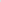 Neodstránenie zistených nedostatkov ani v dodatočnej primeranej lehote poskytnutej Objednávateľom je 
pre Objednávateľa dôvodom na odstúpenie od Dohody podľa odseku 2 písm. d), Objednávateľ je zároveň oprávnený uplatniť si právo na zmluvnú pokutu podľa tejto Dohody. Nárok na zmluvnú pokutu môže Objednávateľ uplatniť samostatne, nezávisle od uplatnenia práva na odstúpenie od Dohody.Podstatným porušením povinností Objednávateľa je neuhradenie viac ako dvoch faktúr vystavených následne 
za sebou.Odstúpenie od Dohody sa netýka nároku na náhradu škody, nároku na úroky z omeškania a ani nároku 
na zaplatenie zmluvnej pokuty.ČLÁNOK XI DORUČOVANIE A KOMUNIKÁCIA ZMLUVNÝCH STRÁNPokiaľ nie je v tejto Dohode uvedené inak, komunikácia medzi Zmluvnými stranami prebieha všetkými dostupnými komunikačnými prostriedkami, najmä, nie však výlučne, listovou zásielkou, elektronickou správou, telefonicky a osobne. Listovú zásielku je možné doručovať prostredníctvom poštového podniku alebo kuriéra na adresu Zmluvnej strany uvedenú v záhlaví tejto Dohody. Za doručenú sa považuje každá listová zásielka, ktorá:bola adresátom prevzatá dňom jej prevzatia, prevzatie bolo adresátom odmietnuté, dňom, kedy bolo prevzatie odmietnuté,bola uložená na pobočke poštového podniku, uplynutím tretieho dňa od uloženia, aj keď sa adresát s jej obsahom neoboznámil. Za prvé kontaktné osoby boli určené:za Objednávateľa – .......za Dodávateľa – ......Elektronická správa sa považuje za doručenú deň nasledujúci po jej odoslaní na emailovú adresu podľa článku XI ods. 3 tejto Dohody a to aj vtedy, ak sa adresát o jej obsahu nedozvedel. Uvedené neplatí, ak je odosielateľovi doručená automatická správa o nemožnosti adresáta oboznámiť sa so správou spolu s uvedením inej kontaktnej osoby.Zmluvné strany sú povinné minimálne raz denne kontrolovať kontaktné emailové adresy.Zmluvné strany sú povinné bez zbytočného odkladu oznámiť si navzájom akúkoľvek zmenu kontaktných údajov. Takéto oznámenie je účinné jeho doručením.ČLÁNOK XII ZÁVEREČNÉ USTANOVENIATáto Dohoda nadobúda platnosť dňom jej podpísania oboma zmluvnými stranami a účinnosť dňom nasledujúcim po dni jej zverejnenia na webovom sídle Objednávateľa v súlade § 5a zákona č. 211/2000 Z. z.  o slobodnom prístupe k informáciám a o zmene a doplnení niektorých zákonov (zákon o slobode informácií) v znení neskorších predpisov v spojení s § 47a Občianskeho zákonníka.Meniť alebo dopĺňať ustanovenia tejto Dohody je možné len písomnými číslovanými dodatkami so súhlasom oboch zmluvných strán a v súlade s § 18 ZoVO . Právne vzťahy touto Dohodou zvlášť neupravené sa riadia príslušnými ustanoveniami ObZ, zákona o veterinárnej starostlivosti a ostatnými právnymi predpismi platnými na území Slovenskej republiky.Ustanovenia Dohody, ktoré sa stanú neplatnými v dôsledku zmien príslušných právnych predpisov, nezakladajú neplatnosť celej Dohody. Zmluvné strany sa zaväzujú upraviť tieto ustanovenia tak, aby nová úprava bola 
čo najbližšie pôvodnej úprave a umožnila dosiahnuť účel tejto Dohody.Dohoda sa vyhotovuje v šiestich (6) vyhotoveniach s platnosťou originálu, pričom Objednávateľ  dostane štyri (4) vyhotovenia a Dodávateľ dve (2) vyhotovenia.Zmluvné strany vyhlasujú, že Dohodu uzatvorili slobodne a vážne, nie v tiesni a za nápadne nevýhodných podmienok, prečítali ju, porozumeli jej a nemajú proti jej forme a obsahu žiadne výhrady, čo potvrdzujú vlastnoručným podpisom.Neoddeliteľnou súčasťou tejto Dohody sú:Príloha č. 1 – Protokol o vykonaní služby veterinárnej asanáciePríloha č. 2 – Opis predmetu zákazkyPríloha č. 3 – CenníkPríloha č. 4 – Evidencia výkonov veterinárnej asanácie Príloha č. 5 – Zoznam subdodávateľovV Bratislave, dňa za hlavné mesto..................................................Ing. Tatiana Kratochvílová prvá námestníčka primátoraV ........................., dňa za dodávateľa......................................... 